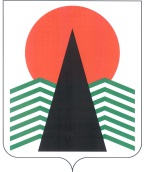 АДМИНИСТРАЦИЯ  НЕФТЕЮГАНСКОГО  РАЙОНАпостановлениег.НефтеюганскОб утверждении формы проверочного листа (список контрольных вопросов), используемого при осуществлении муниципального контроля за сохранностьюавтомобильных дорог местного значения вне границ населенных пунктовв границах Нефтеюганского районаВ соответствии с частью 11.3 статьи 9 Федерального закона от 26.12.2008 
№ 294-ФЗ «О защите прав юридических лиц и индивидуальных предпринимателей при осуществлении государственного контроля (надзора) и муниципального контроля», постановлением Правительства Российской Федерации от 13.02.2017 
№ 177 «Об утверждении общих требований к разработке и утверждению проверочных листов (списков контрольных вопросов)»  п о с т а н о в л я ю:Утвердить форму проверочного листа (список контрольных вопросов), используемого при осуществлении муниципального контроля за сохранностью автомобильных дорог местного значения вне границ населенных пунктов в границах Нефтеюганского района, согласно приложению.Настоящее постановление подлежит размещению на официальном сайте органов местного самоуправления Нефтеюганского района.Контроль за выполнением постановления возложить на директора департамента строительства и жилищно-коммунального комплекса – заместителя главы Нефтеюганского района В.С.Кошакова.Глава района 					 		Г.В.ЛапковскаяПриложениек постановлению администрации Нефтеюганского районаот 29.06.2018 № 1031-паПроверочный лист (список контрольных вопросов), 
используемого при осуществлении муниципального контроля за сохранностьюавтомобильных дорог местного значения вне границ населенных пунктовв границах Нефтеюганского района1. Вид муниципального контроля: Муниципальный контроль за сохранностью автомобильных дорог местного значения вне границ населенных пунктов в границах Нефтеюганского района. 2. Вид (виды) деятельности юридического лица, индивидуального предпринимателя:     ________________________________________________________________________________ ________________________________________________________________________________________________________________________________________________________________(идентификация сферы применения проверочного листа, указываются отдельные характеристики)3. Указание на ограничение предмета плановой проверки обязательными требованиями, требованиями, установленными муниципальными правовыми актами (если это предусмотрено положением/порядком организации и проведения вида муниципального контроля)________________________________________________________________________________________________________________________________________________________________________________________________________________________________________________4. Наименование органа муниципального контроля и реквизиты правового акта об утверждении формы проверочного листа: ____________________________________________________________________________________________________________________________5. Перечень вопросов, отражающих содержание обязательных требований и (или) требований, установленных муниципальными правовыми актами и составляющих предмет проверки: ________________________________________________________________________________________________________________________________________________________________________________________________________________________________________________(пояснения и дополнения по контрольным вопросам, содержащимся в перечне)6. Наименование юридического лица, фамилия, имя отчество (при наличии) индивидуального предпринимателя:________________________________________________________________________________________________________________________________________________________________7. Место проведения плановой проверки с заполнением проверочного листа и (или) указание на используемые юридическим лицом, индивидуальным предпринимателем производственные объекты:________________________________________________________________________________________________________________________________________________________________________________________________________________________________________________                   8. Реквизиты распоряжения/приказа органа муниципального контроля о проведении проверки: _____________________________________________________________________________________________________________________________________________________________9. Учетный номер проверки и дата присвоения учетного номера проверки в едином реестре проверок: _______________________________________________________________________________________________________________________________________________________10. Иные необходимые данные установленные порядком организации и проведения вида муниципального контроля, административным регламентом осуществления вида муниципального контроля________________________________________________________________________________________________________________________________________________________________________________________________________________________________________________________________________________________________________________________	______________		_____________(должность, ФИО должностного лица, проводящего                  (подпись)			          (дата)	плановую проверку и заполнявшего проверочный лист)________________________________________________________________________	______________		_____________(должность, ФИО должностного лица ЮЛ		        (подпись)			          (дата)ФИО ИП, присутствовавшего при заполнении проверочного листа)29.06.2018№ 1031-па№ 1031-па№ВопросыНПА, устанавливающиеобщеобязательные требованияОтветы на вопросы1.Проводятся ли в границахполос отвода автодорогработы, связанные 
с применением горючихвеществ, а также веществ,которые могут оказатьвоздействие на уменьшениесцепления колестранспортных средств с дорожным покрытием?Федеральный закон от 08.11.2007 № 257-ФЗ «Об автомобильныхдорогах и о дорожной деятельностив Российской Федерации 
и о внесении изменений в отдельные законодательные акты Российской Федерации» 2.Осуществляется ли выпас и прогон животных через  автодороги вне специальноустановленных мест,согласованных с владельцами автодорог? Федеральный закон от 08.11.2007 № 257-ФЗ «Об автомобильныхдорогах и о дорожной деятельностив Российской Федерации и о внесении изменений в отдельные законодательные акты Российской Федерации»   3.Размещены ли здания, строения, сооружения и другие объекты, не предназначенные дляобслуживания автодороги,ее строительства, реконструкции, капитального ремонта,ремонта и содержания и неотносящиеся к объектамдорожного сервиса? Федеральный закон от 08.11.2007 № 257-ФЗ «Об автомобильныхдорогах и о дорожной деятельностив Российской Федерации 
и о внесении изменений в отдельные законодательные акты Российской Федерации»        